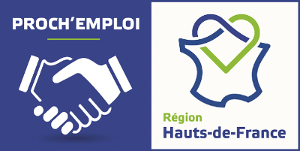 Préparateur DE COMMANDES CACES 1 ET 5 (H/F)RÉFÉRENCE DE L’OFFRECOM-26334LIEU DE TRAVAILLONGUEIL-SAINTE-MARIEDESCRIPTIF- Utilise des engins de manutention adaptés (transpalette électrique) 
- Prépare les commandes clients  
- Prend connaissance des consignes de préparation propres à sa commande 
- Prélève les produits dans le stock en suivant le process 
- Emballe soigneusement les marchandises en vue de leur expédition (cartons, palettes,1/4 pal)  
- Étiquette la préparation avec le numéro de la commande 
- Dépose les préparations dans les aires appropriées 
- Contribue activement à la bonne tenue de l’entrepôt en termes d’hygiène, de propreté et 
rangement. 
- Dans le cadre de ses responsabilités, s’assure de la bonne utilisation et du bon entretien du 
matériel et des machines utilisés par ses soins. 
- Fait remonter à son responsable hiérarchique les éventuelle(s) anomalie(s) qu’il/elle constate lors de son activité préparation de commandes. 
- Respect des critères de productivité.PROFIL REQUIS
CAP / BEP OU EQUIVALENT  avec expérience 0-2 ans
Permis CACES 1 exigé Maîtrise des savoirs de bases (lire, écrire, compter). 
- Connaissance des règles et consignes de sécurité liées à la manutention de marchandises. 
- Savoir se repérer dans un environnement logistique. 
- Comprendre et appliquer le process de préparation de commandes propre à l’entreprise.  
Savoir-Etre : 
- Entre-aide / Esprit d’équipe 
- Partage d'information avec la hiérarchie de proximité 
- Soigneux  
- Ouvert à la polyvalence 
- Disponibilité 
- Assidu  
- Bonnes conditions physique (10 km de marche).
CONTRAT PROPOSÉCDD 6 mois
Temps plein 35 heures /semaine Site en horaire variable de journée amplitude 7h à 14h45 / 8h à 15h45
Démarrage immédiat
Salaire mensuel brut : 1569 euros x 13 mois  
Prime annuelle d’assiduité  
Prime semestrielle de productivité  
Indemnités kilométriques  
Statut ouvrier
POUR POSTULEREnvoyer votre CV et votre lettre de motivation à :Plateforme COMPIEGNEcompiegne@prochemploi.fr